Об утверждении  плана работы  Администрации сельского поселения Бельский сельсовет муниципального  района Гафурийский район Республики Башкортостан на 2016 год Администрация  сельского поселения  Бельский сельсовет муниципального района Гафурийский район Республики Башкортостан ПОСТАНОВЛЯЕТ:Утвердить  план работы Администрации сельского поселения Бельский сельсовет  муниципального района Гафурийский район Республики Башкортостан   на 2016 год.Глава сельского поселения                                                               Ю.З.Ахмеров                                                                                                        «УТВЕРЖДЕНО»                                                                                                      Постановлением главы                                                                                                 сельского поселения                                                                                               Бельский сельсовет                                                                                                           МР Гафурийский район РБ                                                                                                         от 21.01.2016 г. №7ПЛАНработы администрации сельского поселения  Бельский сельсовет муниципального района Гафурийский район Республики Башкортостан на 2016 год.Глава сельского поселения                                                            Ю.З.АхмеровБАШ?ОРТОСТАН РЕСПУБЛИКА№Ы;АФУРИ РАЙОНЫ МУНИЦИПАЛЬ РАЙОНЫНЫ*БЕЛЬСКИЙ АУЫЛСОВЕТЫ АУЫЛ БИЛ"М"№Е           ХАКИМИ"ТЕБАШ?ОРТОСТАН РЕСПУБЛИКА№Ы;АФУРИ РАЙОНЫ МУНИЦИПАЛЬ РАЙОНЫНЫ*БЕЛЬСКИЙ АУЫЛСОВЕТЫ АУЫЛ БИЛ"М"№Е           ХАКИМИ"ТЕ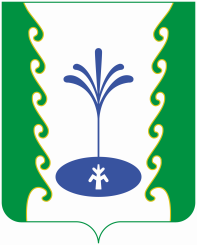 АДМИНИСТРАЦИЯСЕЛЬСКОГО ПОСЕЛЕНИЯБЕЛЬСКИЙ СЕЛЬСОВЕТМУНИЦИПАЛЬНОГО РАЙОНА ГАФУРИЙСКИЙ РАЙОНРЕСПУБЛИКИ БАШКОРТОСТАНАДМИНИСТРАЦИЯСЕЛЬСКОГО ПОСЕЛЕНИЯБЕЛЬСКИЙ СЕЛЬСОВЕТМУНИЦИПАЛЬНОГО РАЙОНА ГАФУРИЙСКИЙ РАЙОНРЕСПУБЛИКИ БАШКОРТОСТАН?АРАРПОСТАНОВЛЕНИЕ21 гинуар 2016 й.№721 января  2016 г.№ №пп/пп     Наименование мероприятия      Дата проведения    Место проведенияОтветственный за мероприятиеУтверждение плана работы администрации на 2016 г.январьАдминистрация СПГлава СП, управделамиМероприятий  по проведению в СП Года российского киноВ течении годаСДК, СКГлава СП, управделами, директора СДК и СКО введении особого противопожарного режима и проведение профилактических работ по пожаробезопасности на территории сельского поселения Бельский сельсоветВ течении годаТерритория СПГлава СП, управделами, старший водитель пожарного ДЕПОПрием граждан по личным вопросамПостоянно Администрация СПГлава СП, управделами, специалистЧествование юбиляров супружеской жизниВ течении годаАдминистрация СП, СДКГлава СП, управделами, работники СДК и СКМероприятия, посвященные 27-летию вывода войск из Афганистана. февральАдминистрация СП, СДКГлава СП, управделами, работники СДК и СКТорговое обслуживание населения, развитие малого и среднего предпринимательстваВ течение года Администрация СП Управделами, Проведение мероприятий, посвященных Дню защитника Отечества, Международного женского дня 8 мартаФевраль, мартАдминистрация СП, СДКГлава СП, управделами, директора СДК и СК, директора школ Создание комиссии по профилактике  терроризма и экстремизма на территории сельского поселения Бельский сельсоветФевраль Администрация СПГлава СП, управделами, участковый инспектор Подготовка к проведению весеннего паводка 2016 годаМарт-апрельТерритория СПГлава СП,   комиссия по проведению паводкаПодготовка и проведение праздника 1 мая, Дня семьиМай Территория СПДиректора СДК и СКПодготовка и проведение  71-летия  Победы  в ВОВ  в 1941-1945 г.гАпрель-майТерритория СПГлава СП, управделами, директора СДК и СК, директора школПодготовка и проведение мероприятий, посвященных Дню защиты детейиюньТерритория СПДиректора СДК и СК, директора школ.Проведение собраний граждан по злободневным вопросамВ течении годаТерритория СПГлава СП, депутаты СоветаПроведение сходов граждан по вопросам пастьбы личного скота гражданАпрель-майТерритория СПГлава СП, управделамиПровести мероприятия посвященные ко   Дню местного самоуправленияапрельТерритория СПАдминистрация СП, СДКОрганизация работ по борьбе с бродячим скотомВ течении годаТерритория СПГлава СПОрганизация обслуживания ветеранов войны и трудаВ течении годаТерритория СПГлава СП, управделамиОрганизация профилактических мероприятий по выявлению семей неблагополучного быта, а также лиц, злоупотребляющих спиртными напитками и потребляющих наркотические вещества, с целью применения к ним мер воздействия медицинского и административного характера.В течении годаТерритория СПГлава СП, управделами, члены СПЦ, фельдшераРабота с несовершеннолетними, трудновоспитуемыми подросткамиВ течении годаТерритория СПГлава СП, управделами, директора школПодготовка и проведение Сабантуя-2016 г.майАдминистрация СПГлава СП, управделами, директора СДК и СКОрганизация летнего отдыха и досуга детей, подростков и молодежи.Апрель-августТерритория СПДиректора СДК и СК, директора школПроведение работ по благоустройству территории сельского поселения. Организация субботников по благоустройству территорий организаций, предприятий, торговых точек, кладбищ и личных домов населения.Апрель-октябрьТерритория СПГлава СП, управделами, руководители организаций и учрежденийРаспределение сенокосных угодийМай-июньТерритория СПГлава СП, члены комиссии по распределению сенокосных угодийСбор налогов с населенияИюнь -декабрьТерритория СПСпециалист АСППроверка готовности детских дошкольных и школьных учреждений к новому учебному году и хода ремонтных работ.Август Территория СПГлава СППодготовка и проведение Дня пожилых людей.Сентябрь-октябрьТерритория СПГлава СП, управделами, директора СДК и СК, директора школПодготовка к выборамАвгуст –сентябрь Администрация Глава СП управделамиПодготовка и проведение праздничных мероприятий, посвященных Дню РеспубликиОктябрь Территория СПГлава СП, управделами, директора СДК и СК Проверка готовности служб СП к отопительному сезонуОктябрь Территория СПГлава СПУчастие в организации и проведении спортивных мероприятийВ течении годаПо плануГлава СППодготовка и проведение новогодних мероприятий.Декабрь СДК, СКДиректора СДК и СКУстановить  осветительные точки в течение года Территория СПГлава СП, руководители организаций и учрежденийЧастичный ремонт дорог В течение года Территория СПГлава СП, руководители организаций и учрежденийПодписка на газеты, журналы, в организациях, учреждениях  и на территории СП 1,2 полугодие Территория СПНач.ОСП Инзелгинского участка  Толбазинского почтамта  Яркеева Л.Б., почтальоны.